9	examinar y aprobar el Informe del Director de la Oficina de Radiocomunicaciones, de conformidad con el Artículo 7 del Convenio:9.1	sobre las actividades del Sector de Radiocomunicaciones desde la CMR-15;9.1 (9.1.1)	Resolución 212 (Rev.CMR-15) – Introducción de las telecomunicaciones móviles internacionales (IMT) en las bandas de frecuencias 1 885-2 025 MHz y 2 110-2 200 MHzPropuestasLas administraciones que se enumeran más arriba se complacen en presentar propuestas al tema 9.1.1 del punto 9.1 del orden del día de la CMR-19, que incluyen propuestas «sin modificaciones» (NOC) al Reglamento de Radiocomunicaciones y, en consecuencia, una actualización de la Resolución 212 (Rev.CMR-15).NOC	KOR/J/LAO/SNG/THA/VTN/83/1ARTÍCULOSMotivos:	La potencial interferencia para todos los escenarios de interferencia entre los componentes de satélite y terrenal de las IMT podrían gestionarse mediante consultas bilaterales/multilaterales en las que las administraciones puedan determinar caso a caso y de forma bilateral o multilateral las técnicas de mitigación apropiadas, sin perder la actual flexibilidad de cada administración para el despliegue de componentes terrenales o de satélite de las IMT.NOC	KOR/J/LAO/SNG/THA/VTN/83/2APÉNDICESMotivos:	Véanse los motivos en la propuesta 1 anterior.NOC	KOR/J/LAO/SNG/THA/VTN/83/3RECOMENDACIONESMotivos:	Véanse los motivos en la propuesta 1 anterior.MOD	KOR/J/LAO/SNG/THA/VTN/83/4RESOLUCIÓN 212 (Rev.CMR-)Introducción de las telecomunicaciones móviles internacionales (IMT)
en las bandas de frecuencias 1 885-2 025 MHz y 2 110-2 200 MHzLa Conferencia Mundial de Radiocomunicaciones (),considerandoa)	que en la Resolución UIT-R 56 se define la denominación de las Telecomunicaciones Móviles Internacionales (IMT);b)	que, para la CMR-97, el Sector de Radiocomunicaciones de la UIT (UIT-R) recomendó que se utilizaran aproximadamente 230 MHz para la componente terrenal y de satélite de las IMT;c)	que, como resultado de los estudios del UIT-R se previó que podría necesitarse espectro adicional para los futuros servicios de las IMT y para atender los futuros requisitos de usuario y de instalaciones de redes;d)	que el UIT-R ha reconocido que las técnicas espaciales forman parte integrante de las IMT;e)	que, en el número 5.388, la CAMR-92 identificó bandas de frecuencias para determinados servicios móviles que ahora se denominan IMT,observandoa)	que ya se ha implantado o se está considerando la implantación de la componente terrenal de las IMT en las bandas de frecuencias 1 885-2 025 MHz y 2 110-2  MHz;)	que la disponibilidad de la componente de satélite de las IMT en las bandas de frecuencias 1 980-2 010 MHz y 2 170-2 200 MHz simultáneamente con la componente terrenal de las IMT en las bandas de frecuencias identificadas en el número 5.388 mejoraría la implantación global y el atractivo de las IMT,resuelveinstar a las administraciones que implanten las IMT a que:a)	pongan a disposición las frecuencias necesarias para desarrollar los sistemas;b)	utilicen esas frecuencias cuando se implanten las IMT;c)	utilicen las características técnicas internacionales pertinentes identificadas en las Recomendaciones UIT-R y UIT-T, a las administraciones1	a que consideren debidamente las necesidades de otros servicios que funcionan actualmente en esas bandas de frecuencias cuando se implanten las IMT;Motivos:	Los estudios que den respuesta a esta cuestión se finalizarán en la CMR-19.______________Conferencia Mundial de Radiocomunicaciones (CMR-19)
Sharm el-Sheikh (Egipto), 28 de octubre – 22 de noviembre de 2019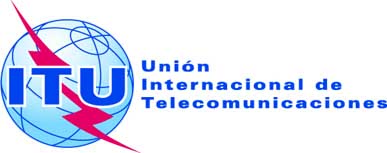 SESIÓN PLENARIADocumento 83-S10 de octubre de 2019Original: inglésCorea (República de)/Japón/Lao (República Democrática Popular)/Singapur (República de)/Tailandia/Viet Nam (República Socialista de)Corea (República de)/Japón/Lao (República Democrática Popular)/Singapur (República de)/Tailandia/Viet Nam (República Socialista de)Propuestas para los trabajos de la ConferenciaPropuestas para los trabajos de la ConferenciaPunto 9.1(9.1.1) del orden del díaPunto 9.1(9.1.1) del orden del día